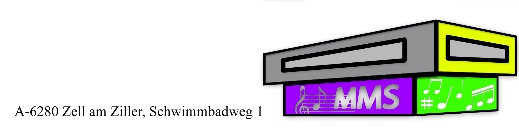 Schuljahr 2021/22 - SchulbeginnNachfolgend findet ihr die vorerst wichtigsten Termine:
VORAUSSICHTLICHES Programm in der ersten Schulwoche
Mo., 13.9.2021 		7:45 Uhr bis 9:30 UhrEröffnungsgottesdienstKlasseneinteilung für die 1. Klassen in der AulaEinweisung in Klassen
Di., 14.9.2021		7:45 Uhr bis 10:25 UhrKV-StundeKompetenztraining
Mi., 15.9.2021		7:45 Uhr bis 12:20 UhrKV-Stunde2. u. 3. Stunde – Unterricht lt. Stundenplan4. u. 5. Stunde – KompetenztrainingDo., 16.9.2021		7:45 Uhr bis 13:15 Uhr1. bis 4. Stunde – Unterricht lt. Stundenplan5. u. 6. Stunde – KompetenztrainingFr., 17.9.2021		7:45 Uhr bis 13:15 Uhr1. bis 6. Stunde – Unterricht lt. StundenplanIn dieser Woche findet KEIN Nachmittagsunterricht statt!

Ab Mo., 20.9.2021 findet der reguläre Unterricht laut Stundenplan statt (auch die Nachmittagsbetreuung beginnt voraussichtlich in der 2. Schulwoche).
vorläufige TermineHerbstferien					Di., 26.10. bis Di., 2.11.21Weihnachtsferien				Fr., 24.12. bis Do., 6.1.22Semesterferien				Mo., 14.2. bis Fr., 18.2.22Osterferien					Mo., 11.4. bis Mo., 18.4.22Pfingstferien				Mo., 6.6.22schulfreie Tage1. Verfügungstag						Mo., 25.10.2021Maria Empfängnis						Mi., 8.12.2021Christi Himmelfahrt					Do., 26.05.20222. Verfügungstag (Land)					Fr., 27.05.2022Fronleichnam						Do., 16.06.20223. Verfügungstag (Land)					Fr., 17.06.2022Schulschluss 						Fr., 08.07.2022	Am Dienstag, 14.9.2021 nehmen alle Schüler die Hausschuhe, die Schultasche, Schreibzeug und einen Notizblock mit.Schüler mit Wiederholungsprüfungen beachten die zusätzlich ergangenen Anweisungen!Hinweis – jedes Kind sollte bereits am Schulbeginn einen Reisepass besitzen!UNTERRICHTSZEITEN1. Stunde				07:45 Uhr 		bis		08:35 Uhr2. Stunde				08:40 Uhr		bis		09:30 Uhr3. Stunde				09:35 Uhr		bis		10:25 Uhrgroße Pause4. Stunde				10:40 Uhr		bis		11:30 Uhr5. Stunde				11:30 Uhr		bis		12:20 Uhr6. Stunde				12:25 Uhr		bis		13:15 UhrMittagspause7. Stunde				14:10 Uhr		bis		15:00 Uhr8. Stunde				15:00 Uhr		bis		15:50 Uhr